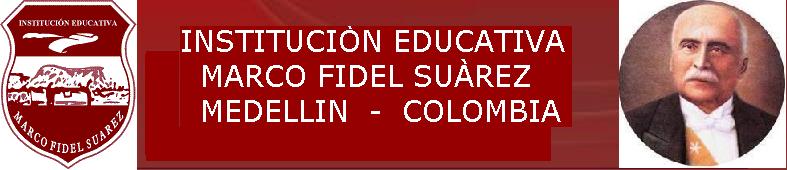 SECRETARIA DE EDUCACIONÁREA: 		EDUCACIÓN FÍSICA, RECREACIÓN Y DEPORTESCLEI:	   		DOSOBJETIVO DEL CLEI:     	Mejorar por medio de la práctica de actividades físicas, la capacidad motora básica para el desarrollo de procesos de crecimiento físico, conocimiento, personalidad e interacciones sociales.SECRETARIA DE EDUCACIKONÁREA: 		EDUCACIÓN FÍSICA, RECREACIÓN Y DEPORTESCLEI:	   		DOSOBJETIVO DEL CLEI:     	Mejorar por medio de la práctica de actividades físicas, la capacidad motora básica para el desarrollo de procesos de crecimiento físico, conocimiento, personalidad e interacciones sociales.SECRETARIA DE EDUCACIONÁREA: 		EDUCACIÓN FÍSICA, RECREACIÓN Y DEPORTESCLEI:	   		DOSOBJETIVO DEL CLEI:     	Mejorar por medio de la práctica de actividades físicas, la capacidad motora básica para el desarrollo de procesos de crecimiento físico, conocimiento, personalidad e interacciones socialesSECFRETARIA DE EDUCACIONÁREA: 		EDUCACIÓN FÍSICA, RECREACIÓN Y DEPORTESCLEI:	  		DOSOBJETIVO DEL CLEI:     	Mejorar por medio de la práctica de actividades físicas, la capacidad motora básica para el desarrollo de procesos de crecimiento físico, conocimiento, personalidad e interacciones socialesPERIODO:    1INTENSIDAD HORARIA: 10 horasNo. SEMANAS: 10PERIODO:    1INTENSIDAD HORARIA: 10 horasNo. SEMANAS: 10PERIODO:    1INTENSIDAD HORARIA: 10 horasNo. SEMANAS: 10PREGUNTA PROBLEMATIZADORA¿Por qué la gimnasia me ayuda a explorar mis posibilidades de movimiento?PREGUNTA PROBLEMATIZADORA¿Por qué la gimnasia me ayuda a explorar mis posibilidades de movimiento?PREGUNTA PROBLEMATIZADORA¿Por qué la gimnasia me ayuda a explorar mis posibilidades de movimiento?EJES CURRICULARES: Reconozco mis posibilidades y condiciones para realizar algunos ejercicios gimnásticosEjecuto expresiones rítmicas y motrices de acuerdo  a mis condiciones gimnasticasEJES CURRICULARES: Reconozco mis posibilidades y condiciones para realizar algunos ejercicios gimnásticosEjecuto expresiones rítmicas y motrices de acuerdo  a mis condiciones gimnasticasEJES CURRICULARES: Reconozco mis posibilidades y condiciones para realizar algunos ejercicios gimnásticosEjecuto expresiones rítmicas y motrices de acuerdo  a mis condiciones gimnasticasCOMPETENCIAS:Motriz Expresión Corporal AxiológicoCOMPETENCIAS:Motriz Expresión Corporal AxiológicoCOMPETENCIAS:Motriz Expresión Corporal AxiológicoESTANDARES: Utilización  adecuada del tiempo libre y de  hábitos de salud e higiene; Aprovecha la participación en diversas actividades teniendo en cuenta las diferencias individuales;Practica actividades lúdicas de integración grupal; Practica ritmos corporales en función de ritmos musicales; Encuentra temas relacionados con la educación física, la recreación y el deporte y los valora en función de su práctica y del uso creativo del tiempo libre;Establece como las competencias ciudadanas le permiten tener una mejor relación con el otro.Diseña esquemas sencillos por grupos en donde se ve una coreografía.ESTANDARES: Utilización  adecuada del tiempo libre y de  hábitos de salud e higiene; Aprovecha la participación en diversas actividades teniendo en cuenta las diferencias individuales;Practica actividades lúdicas de integración grupal; Practica ritmos corporales en función de ritmos musicales; Encuentra temas relacionados con la educación física, la recreación y el deporte y los valora en función de su práctica y del uso creativo del tiempo libre;Establece como las competencias ciudadanas le permiten tener una mejor relación con el otro.Diseña esquemas sencillos por grupos en donde se ve una coreografía.ESTANDARES: Utilización  adecuada del tiempo libre y de  hábitos de salud e higiene; Aprovecha la participación en diversas actividades teniendo en cuenta las diferencias individuales;Practica actividades lúdicas de integración grupal; Practica ritmos corporales en función de ritmos musicales; Encuentra temas relacionados con la educación física, la recreación y el deporte y los valora en función de su práctica y del uso creativo del tiempo libre;Establece como las competencias ciudadanas le permiten tener una mejor relación con el otro.Diseña esquemas sencillos por grupos en donde se ve una coreografía.DBANo hay DBA establecidos por el Ministerio de Educación para el área de Educación Física, Recreación y Deportes.MATRICES DE REFERENCIADBANo hay DBA establecidos por el Ministerio de Educación para el área de Educación Física, Recreación y Deportes.MATRICES DE REFERENCIADBANo hay DBA establecidos por el Ministerio de Educación para el área de Educación Física, Recreación y Deportes.MATRICES DE REFERENCIAINDICADORES DE DESEMPEÑOINDICADORES DE DESEMPEÑOINDICADORES DE DESEMPEÑOCONTENIDOSCapacidades físicasCoordinación de movimientos en tiempo y espacio.La motricidad y ubicación espacio temporal. El cuerpo humano, respeto y aceptación de su condición física.Fundamentación deportiva (conceptos de juegos, reglamento y equipos).Iniciación en la gimnasia.Higiene y aseo corporal.CONTENIDOSCapacidades físicasCoordinación de movimientos en tiempo y espacio.La motricidad y ubicación espacio temporal. El cuerpo humano, respeto y aceptación de su condición física.Fundamentación deportiva (conceptos de juegos, reglamento y equipos).Iniciación en la gimnasia.Higiene y aseo corporal.CONTENIDOSCapacidades físicasCoordinación de movimientos en tiempo y espacio.La motricidad y ubicación espacio temporal. El cuerpo humano, respeto y aceptación de su condición física.Fundamentación deportiva (conceptos de juegos, reglamento y equipos).Iniciación en la gimnasia.Higiene y aseo corporal.CONCEPTUALPROCEDIMENTALACTITUDINALComprende la importancia de la coordinación de movimientos-tiempo-espacio.Practica ejercicios de motricidad, mejorando su ubicación espacio-temporal Acepta y valora su cuerpo como es.METODOLOGIARECURSOSACTIVIDADESSe utilizará la orientación teórica-práctica desde la iniciación hasta la consolidación del movimiento. En esta metodología se tendrá en cuenta el aprendizaje por etapas.Aprendizaje inicialAprendizaje profundoConsolidación y perfeccionamientoPatio de la instituciónImplementos deportivos: Colchonetas, Balones, cuerdas, bastones,  juegos de mesa (Ajedrez, damas, parqués).Juegos libres y dirigidos.Actividades de calentamiento.Actividades de estiramiento.ConsultasTrabajo en equipo.Actividades de estimulación sensorial.EVALUACIONEVALUACIONEVALUACIONCRITERIOPROCESOFRECUENCIASe plantearan una serie de ejercicios relacionados con las temáticas a  abordar y las habilidades psicomotrices a desarrollar, dentro de los cuales se observaran los desempeños de los estudiantes y los demás elementos que configuran su quehacer como educando y como ser social.Individual.En equipos y/o grupalSocialización 1 hora semanalPLANES DE APOYOSe realizarán a partir de un plan de trabajo que permita la superación de las deficiencias observadas durante el 1º período, después de haber participado en todos los procesos formativos del área durante el período; de este proceso deberán quedar evidencias escritas. Plan de actividades de apoyo y superación, evidencias copia alumno, profesor y carpeta de consejo académico).PLANES DE APOYOSe realizarán a partir de un plan de trabajo que permita la superación de las deficiencias observadas durante el 1º período, después de haber participado en todos los procesos formativos del área durante el período; de este proceso deberán quedar evidencias escritas. Plan de actividades de apoyo y superación, evidencias copia alumno, profesor y carpeta de consejo académico).PLANES DE APOYOSe realizarán a partir de un plan de trabajo que permita la superación de las deficiencias observadas durante el 1º período, después de haber participado en todos los procesos formativos del área durante el período; de este proceso deberán quedar evidencias escritas. Plan de actividades de apoyo y superación, evidencias copia alumno, profesor y carpeta de consejo académico).RECUPERACIONNIVELACIONPROFUNDIZACIONPresentación  de  consultas, talleres  que no realizó durante el periodoRefuerzo de conceptos básicos del periodo por medio de actividades asignadas.De acuerdo a los avances que tengan; ellos propondrán métodos para llegar al aprendizaje del movimiento.Talleres teórico - prácticos.Concertar actividades y evaluaciones de los contenidos vistos en el periodoConsultar temas afines a conceptos relacionados.Participar en ligas deportivas de acuerdo con sus fortalezas.ADECUACIONES CURRICULARESSe Incluyen los tres principios del Diseño Universal del Aprendizaje para la realización de la planeación de las clases y actividades propuestas. Además se realizarán ajustes y flexibilizaciones curriculares para estudiantes con NEE o discapacidad, orientado desde los PIAR (Plan Individual de Ajustes Razonables). Decreto 1421 de 2017ADECUACIONES CURRICULARESSe Incluyen los tres principios del Diseño Universal del Aprendizaje para la realización de la planeación de las clases y actividades propuestas. Además se realizarán ajustes y flexibilizaciones curriculares para estudiantes con NEE o discapacidad, orientado desde los PIAR (Plan Individual de Ajustes Razonables). Decreto 1421 de 2017ADECUACIONES CURRICULARESSe Incluyen los tres principios del Diseño Universal del Aprendizaje para la realización de la planeación de las clases y actividades propuestas. Además se realizarán ajustes y flexibilizaciones curriculares para estudiantes con NEE o discapacidad, orientado desde los PIAR (Plan Individual de Ajustes Razonables). Decreto 1421 de 2017OBSERVACIONES.OBSERVACIONES.OBSERVACIONES.PERIODO:    2INTENSIDAD HORARIA: 10 horasNo. SEMANAS: 10PERIODO:    2INTENSIDAD HORARIA: 10 horasNo. SEMANAS: 10PERIODO:    2INTENSIDAD HORARIA: 10 horasNo. SEMANAS: 10PREGUNTA PROBLEMATIZADORA¿Cómo relaciono la actividad física y los hábitos saludables?PREGUNTA PROBLEMATIZADORA¿Cómo relaciono la actividad física y los hábitos saludables?PREGUNTA PROBLEMATIZADORA¿Cómo relaciono la actividad física y los hábitos saludables?EJES CURRICULARES: percibo los efectos corporales del ejercicio a nivel corporal y mentalIdentifico la importancia de las normas en el juegoEJES CURRICULARES: percibo los efectos corporales del ejercicio a nivel corporal y mentalIdentifico la importancia de las normas en el juegoEJES CURRICULARES: percibo los efectos corporales del ejercicio a nivel corporal y mentalIdentifico la importancia de las normas en el juegoCOMPETENCIAS:Motriz Expresión Corporal AxiológicoCOMPETENCIAS:Motriz Expresión Corporal AxiológicoCOMPETENCIAS:Motriz Expresión Corporal AxiológicoESTANDARES: Identifico mis capacidades físicas en la realización de ejercicios físicos y juegos.Reconozco a  mis compañeros como constructores del juego.Propongo la realización de juegos y actividades física que practico en mi comunidad. Acepto y pongo en práctica las reglas de juego.ESTANDARES: Identifico mis capacidades físicas en la realización de ejercicios físicos y juegos.Reconozco a  mis compañeros como constructores del juego.Propongo la realización de juegos y actividades física que practico en mi comunidad. Acepto y pongo en práctica las reglas de juego.ESTANDARES: Identifico mis capacidades físicas en la realización de ejercicios físicos y juegos.Reconozco a  mis compañeros como constructores del juego.Propongo la realización de juegos y actividades física que practico en mi comunidad. Acepto y pongo en práctica las reglas de juego.DBANo hay DBA establecidos por el Ministerio de Educación para el área de Educación Física, Recreación y Deportes.MATRICES DE REFERENCIADBANo hay DBA establecidos por el Ministerio de Educación para el área de Educación Física, Recreación y Deportes.MATRICES DE REFERENCIADBANo hay DBA establecidos por el Ministerio de Educación para el área de Educación Física, Recreación y Deportes.MATRICES DE REFERENCIAINDICADORES DE DESEMPEÑOExplica los fundamentos técnicos básicos de los deportes seleccionados  Practica los fundamentos  básicos de los deportes seleccionados  en situaciones reales de juego.Manifiesta una actitud de respeto por las reglas de juego.INDICADORES DE DESEMPEÑOExplica los fundamentos técnicos básicos de los deportes seleccionados  Practica los fundamentos  básicos de los deportes seleccionados  en situaciones reales de juego.Manifiesta una actitud de respeto por las reglas de juego.INDICADORES DE DESEMPEÑOExplica los fundamentos técnicos básicos de los deportes seleccionados  Practica los fundamentos  básicos de los deportes seleccionados  en situaciones reales de juego.Manifiesta una actitud de respeto por las reglas de juego.CONTENIDOSTécnicas básicas en los deportes.Fundamentos técnicos en deportes.Reglas en el deporte.Gimnasia.CONTENIDOSTécnicas básicas en los deportes.Fundamentos técnicos en deportes.Reglas en el deporte.Gimnasia.CONTENIDOSTécnicas básicas en los deportes.Fundamentos técnicos en deportes.Reglas en el deporte.Gimnasia.CONCEPTUALPROCEDIMENTALACTITUDINALExplica los fundamentos técnicos básicos de los deportes seleccionados  Practica los fundamentos  básicos de los deportes seleccionados  en situaciones reales de juego.Manifiesta una actitud de respeto por las reglas de juego.METODOLOGIARECURSOSACTIVIDADESSe utilizará la orientación teórica-práctica desde la iniciación hasta la consolidación del movimiento. En esta metodología se tendrá en cuenta el aprendizaje por etapas.Aprendizaje inicialAprendizaje profundoConsolidación y perfeccionamientoPatio de la instituciónImplementos deportivos: Colchonetas, Balones, cuerdas, bastones,  juegos de mesa (Ajedrez, damas, parqués).Juegos libres y dirigidos.Actividades de calentamiento.Actividades de estiramiento.ConsultasTrabajo en equipo.Competencias, partidos de futbol, basquetbol y voleibol.  .EVALUACIONEVALUACIONEVALUACIONCRITERIOPROCESOFRECUENCIASe plantearan una serie de ejercicios relacionados con las temáticas a  abordar y las habilidades psicomotrices a desarrollar, dentro de los cuales se observaran los desempeños de los estudiantes y los demás elementos que configuran su quehacer como educando y como ser social.Individual.En equipos y/o grupalSocialización 1 hora semanalPLANES DE APOYOSe realizarán a partir de un plan de trabajo que permita la superación de las deficiencias observadas durante el 2º período, después de haber participado en todos los procesos formativos del área durante el período; de este proceso deberán quedar evidencias escritas. Plan de actividades de apoyo y superación, evidencias copia alumno, profesor y carpeta de consejo académico).A continuación se presenta un banco de actividades que servirán para los planes de apoyo de acuerdo al grado, la temática y la situación.PLANES DE APOYOSe realizarán a partir de un plan de trabajo que permita la superación de las deficiencias observadas durante el 2º período, después de haber participado en todos los procesos formativos del área durante el período; de este proceso deberán quedar evidencias escritas. Plan de actividades de apoyo y superación, evidencias copia alumno, profesor y carpeta de consejo académico).A continuación se presenta un banco de actividades que servirán para los planes de apoyo de acuerdo al grado, la temática y la situación.PLANES DE APOYOSe realizarán a partir de un plan de trabajo que permita la superación de las deficiencias observadas durante el 2º período, después de haber participado en todos los procesos formativos del área durante el período; de este proceso deberán quedar evidencias escritas. Plan de actividades de apoyo y superación, evidencias copia alumno, profesor y carpeta de consejo académico).A continuación se presenta un banco de actividades que servirán para los planes de apoyo de acuerdo al grado, la temática y la situación.RECUPERACIONNIVELACIONPROFUNDIZACIONPresentación  de  consultas, talleres  que no realizó durante el periodoRefuerzo de conceptos básicos del periodo por medio de actividades asignadas.De acuerdo a los avances que tengan; ellos propondrán métodos para llegar al aprendizaje del movimiento.Talleres teórico - prácticos.Concertar actividades y evaluaciones de los contenidos vistos en el periodoConsultar temas afines a conceptos relacionados.Participar en ligas deportivas de acuerdo con sus fortalezas.ADECUACIONES CURRICULARESSe Incluyen los tres principios del Diseño Universal del Aprendizaje para la realización de la planeación de las clases y actividades propuestas. Además se realizarán ajustes y flexibilizaciones curriculares para estudiantes con NEE o discapacidad, orientado desde los PIAR (Plan Individual de Ajustes Razonables). Decreto 1421 de 2017ADECUACIONES CURRICULARESSe Incluyen los tres principios del Diseño Universal del Aprendizaje para la realización de la planeación de las clases y actividades propuestas. Además se realizarán ajustes y flexibilizaciones curriculares para estudiantes con NEE o discapacidad, orientado desde los PIAR (Plan Individual de Ajustes Razonables). Decreto 1421 de 2017ADECUACIONES CURRICULARESSe Incluyen los tres principios del Diseño Universal del Aprendizaje para la realización de la planeación de las clases y actividades propuestas. Además se realizarán ajustes y flexibilizaciones curriculares para estudiantes con NEE o discapacidad, orientado desde los PIAR (Plan Individual de Ajustes Razonables). Decreto 1421 de 2017OBSERVACIONES.OBSERVACIONES.OBSERVACIONES.PERIODO:    3INTENSIDAD HORARIA: 10 horasNo. SEMANAS: 10PERIODO:    3INTENSIDAD HORARIA: 10 horasNo. SEMANAS: 10PERIODO:    3INTENSIDAD HORARIA: 10 horasNo. SEMANAS: 10PREGUNTA PROBLEMATIZADORA¿Qué cambios observo en mi cuerpo con el ejercicio físico? PREGUNTA PROBLEMATIZADORA¿Qué cambios observo en mi cuerpo con el ejercicio físico? PREGUNTA PROBLEMATIZADORA¿Qué cambios observo en mi cuerpo con el ejercicio físico? EJES CURRICULARES: Variaciones del crecimiento del cuerpo con el ejercicio físicoCombina movimientos técnicos en la realización prácticas deportivasEJES CURRICULARES: Variaciones del crecimiento del cuerpo con el ejercicio físicoCombina movimientos técnicos en la realización prácticas deportivasEJES CURRICULARES: Variaciones del crecimiento del cuerpo con el ejercicio físicoCombina movimientos técnicos en la realización prácticas deportivasCOMPETENCIAS:Motriz Expresión Corporal AxiológicoCOMPETENCIAS:Motriz Expresión Corporal AxiológicoCOMPETENCIAS:Motriz Expresión Corporal AxiológicoESTANDARES: Identifico técnicas de expresión corporal que llevan a la regulación emocional en situaciones de juego y actividad física.Identifico mis capacidades físicas en la realización de ejercicios físicos y juegos.Movimientos y actividades de calentamiento y recuperación en la actividad física.ESTANDARES: Identifico técnicas de expresión corporal que llevan a la regulación emocional en situaciones de juego y actividad física.Identifico mis capacidades físicas en la realización de ejercicios físicos y juegos.Movimientos y actividades de calentamiento y recuperación en la actividad física.ESTANDARES: Identifico técnicas de expresión corporal que llevan a la regulación emocional en situaciones de juego y actividad física.Identifico mis capacidades físicas en la realización de ejercicios físicos y juegos.Movimientos y actividades de calentamiento y recuperación en la actividad física.DBANo hay DBA establecidos por el Ministerio de Educación para el área de Educación Física, Recreación y Deportes.MATRICES DE REFERENCIADBANo hay DBA establecidos por el Ministerio de Educación para el área de Educación Física, Recreación y Deportes.MATRICES DE REFERENCIADBANo hay DBA establecidos por el Ministerio de Educación para el área de Educación Física, Recreación y Deportes.MATRICES DE REFERENCIAINDICADORES DE DESEMPEÑOEstablece la diferencia entre la gimnasia rítmica y la gimnasia artística.Realiza ejercicios gimnásticos con diferentes grados de dificultad.Realiza ejercicios gimnásticos de dificultad como volteo adelante, volteo atrás, parada de manos.Aplica durante la clase de educación física normas de seguridad.Realiza lecturas de acuerdo con los temas del periodo.INDICADORES DE DESEMPEÑOEstablece la diferencia entre la gimnasia rítmica y la gimnasia artística.Realiza ejercicios gimnásticos con diferentes grados de dificultad.Realiza ejercicios gimnásticos de dificultad como volteo adelante, volteo atrás, parada de manos.Aplica durante la clase de educación física normas de seguridad.Realiza lecturas de acuerdo con los temas del periodo.INDICADORES DE DESEMPEÑOEstablece la diferencia entre la gimnasia rítmica y la gimnasia artística.Realiza ejercicios gimnásticos con diferentes grados de dificultad.Realiza ejercicios gimnásticos de dificultad como volteo adelante, volteo atrás, parada de manos.Aplica durante la clase de educación física normas de seguridad.Realiza lecturas de acuerdo con los temas del periodo.CONTENIDOSGimnasia básica y rítmica.Actividades de expresión corporal. Ejercitación gimnastica con diferentes grados de dificultad.Clase de yoga.Clase de ruma aeróbicaNormas de seguridad.CONTENIDOSGimnasia básica y rítmica.Actividades de expresión corporal. Ejercitación gimnastica con diferentes grados de dificultad.Clase de yoga.Clase de ruma aeróbicaNormas de seguridad.CONTENIDOSGimnasia básica y rítmica.Actividades de expresión corporal. Ejercitación gimnastica con diferentes grados de dificultad.Clase de yoga.Clase de ruma aeróbicaNormas de seguridad.CONCEPTUALPROCEDIMENTALACTITUDINALEstablece la diferencia entre la gimnasia rítmica y la gimnasia artística.Realiza ejercicios de dificultad como volteo adelante, volteo atrás, parada de manos.Aplica normas de seguridad.METODOLOGIARECURSOSACTIVIDADESSe utilizará la orientación teórica-práctica desde la iniciación hasta la consolidación del movimiento. En esta metodología se tendrá en cuenta el aprendizaje por etapas.Aprendizaje inicialAprendizaje profundoConsolidación y perfeccionamientoPatio de la instituciónImplementos deportivos: Colchonetas, Balones, cuerdas, bastones,  video beam, grabadora, cd, auditorio. Juegos libres y dirigidos.Actividades de calentamiento.Actividades de estiramiento.Actividades de yoga, relajación, rumba aeróbica. EVALUACIONEVALUACIONEVALUACIONCRITERIOPROCESOFRECUENCIASe plantearan una serie de ejercicios relacionados con las temáticas a  abordar y las habilidades psicomotrices a desarrollar, dentro de los cuales se observaran los desempeños de los estudiantes y los demás elementos que configuran su quehacer como educando y como ser social.Individual.En equipos y/o grupalSocialización Una hora semanalPLANES DE APOYOSe realizarán a partir de un plan de trabajo que permita la superación de las deficiencias observadas durante el 3º período, después de haber participado en todos los procesos formativos del área durante el período; de este proceso deberán quedar evidencias escritas. Plan de actividades de apoyo y superación, evidencias copia alumno, profesor y carpeta de consejo académico).A continuación se presenta un banco de actividades que servirán para los planes de apoyo de acuerdo al grado, la temática y la situación.PLANES DE APOYOSe realizarán a partir de un plan de trabajo que permita la superación de las deficiencias observadas durante el 3º período, después de haber participado en todos los procesos formativos del área durante el período; de este proceso deberán quedar evidencias escritas. Plan de actividades de apoyo y superación, evidencias copia alumno, profesor y carpeta de consejo académico).A continuación se presenta un banco de actividades que servirán para los planes de apoyo de acuerdo al grado, la temática y la situación.PLANES DE APOYOSe realizarán a partir de un plan de trabajo que permita la superación de las deficiencias observadas durante el 3º período, después de haber participado en todos los procesos formativos del área durante el período; de este proceso deberán quedar evidencias escritas. Plan de actividades de apoyo y superación, evidencias copia alumno, profesor y carpeta de consejo académico).A continuación se presenta un banco de actividades que servirán para los planes de apoyo de acuerdo al grado, la temática y la situación.RECUPERACIONNIVELACIONPROFUNDIZACIONPresentación  de  consultas, talleres  que no realizó durante el periodoRefuerzo de conceptos básicos del periodo por medio de actividades asignadas.De acuerdo a los avances que tengan; ellos propondrán métodos para llegar al aprendizaje del movimiento.Talleres teórico - prácticos.Concertar actividades y evaluaciones de los contenidos vistos en el periodoConsultar temas afines a conceptos relacionados.Participar en ligas deportivas de acuerdo con sus fortalezas.ADECUACIONES CURRICULARESSe Incluyen los tres principios del Diseño Universal del Aprendizaje para la realización de la planeación de las clases y actividades propuestas. Además se realizarán ajustes y flexibilizaciones curriculares para estudiantes con NEE o discapacidad, orientado desde los PIAR (Plan Individual de Ajustes Razonables). Decreto 1421 de 2017ADECUACIONES CURRICULARESSe Incluyen los tres principios del Diseño Universal del Aprendizaje para la realización de la planeación de las clases y actividades propuestas. Además se realizarán ajustes y flexibilizaciones curriculares para estudiantes con NEE o discapacidad, orientado desde los PIAR (Plan Individual de Ajustes Razonables). Decreto 1421 de 2017ADECUACIONES CURRICULARESSe Incluyen los tres principios del Diseño Universal del Aprendizaje para la realización de la planeación de las clases y actividades propuestas. Además se realizarán ajustes y flexibilizaciones curriculares para estudiantes con NEE o discapacidad, orientado desde los PIAR (Plan Individual de Ajustes Razonables). Decreto 1421 de 2017OBSERVACIONES.OBSERVACIONES.OBSERVACIONES.PERIODO:    4INTENSIDAD HORARIA: 10 horasNo. SEMANAS: 10PERIODO:    4INTENSIDAD HORARIA: 10 horasNo. SEMANAS: 10PERIODO:    4INTENSIDAD HORARIA: 10 horasNo. SEMANAS: 10PREGUNTA PROBLEMATIZADORA¿Cómo me comunico con los otros a través de mi expresión corporal?PREGUNTA PROBLEMATIZADORA¿Cómo me comunico con los otros a través de mi expresión corporal?PREGUNTA PROBLEMATIZADORA¿Cómo me comunico con los otros a través de mi expresión corporal?EJES CURRICULARES: Ejecuto secuencias de movimiento individual y en parejas con coordinaciónRealizo procedimientos para efectuar el calentamiento al inicio de la actividad físicaEJES CURRICULARES: Ejecuto secuencias de movimiento individual y en parejas con coordinaciónRealizo procedimientos para efectuar el calentamiento al inicio de la actividad físicaEJES CURRICULARES: Ejecuto secuencias de movimiento individual y en parejas con coordinaciónRealizo procedimientos para efectuar el calentamiento al inicio de la actividad físicaCOMPETENCIAS:Motriz Expresión Corporal AxiológicoCOMPETENCIAS:Motriz Expresión Corporal AxiológicoCOMPETENCIAS:Motriz Expresión Corporal AxiológicoESTANDARES: Reconozco y ejecuto danzas y prácticas lúdicas de tradición regional con lenguaje verbal y no verbal.Reconozco movimientos que se ajusten al ritmo musical Valoro mi capacidad para realizar actividad física adecuada con mis condiciones personales.ESTANDARES: Reconozco y ejecuto danzas y prácticas lúdicas de tradición regional con lenguaje verbal y no verbal.Reconozco movimientos que se ajusten al ritmo musical Valoro mi capacidad para realizar actividad física adecuada con mis condiciones personales.ESTANDARES: Reconozco y ejecuto danzas y prácticas lúdicas de tradición regional con lenguaje verbal y no verbal.Reconozco movimientos que se ajusten al ritmo musical Valoro mi capacidad para realizar actividad física adecuada con mis condiciones personales.DBANo hay DBA establecidos por el Ministerio de Educación para el área de Educación Física, Recreación y Deportes.MATRICES DE REFERENCIADBANo hay DBA establecidos por el Ministerio de Educación para el área de Educación Física, Recreación y Deportes.MATRICES DE REFERENCIADBANo hay DBA establecidos por el Ministerio de Educación para el área de Educación Física, Recreación y Deportes.MATRICES DE REFERENCIAINDICADORES DE DESEMPEÑOIdentifica los juegos tradicionales y la danza folclórica.Se expresa a través los juegos tradicionales y la danza folclórica.Valora  la importancia de comunicación en el trabajo de grupo.Realiza  lecturas de acuerdo con los temas del periodo.INDICADORES DE DESEMPEÑOIdentifica los juegos tradicionales y la danza folclórica.Se expresa a través los juegos tradicionales y la danza folclórica.Valora  la importancia de comunicación en el trabajo de grupo.Realiza  lecturas de acuerdo con los temas del periodo.INDICADORES DE DESEMPEÑOIdentifica los juegos tradicionales y la danza folclórica.Se expresa a través los juegos tradicionales y la danza folclórica.Valora  la importancia de comunicación en el trabajo de grupo.Realiza  lecturas de acuerdo con los temas del periodo.CONTENIDOSDanza folclórica.Los bailes modernos, reflexiones.Juegos tradicionales.CONTENIDOSDanza folclórica.Los bailes modernos, reflexiones.Juegos tradicionales.CONTENIDOSDanza folclórica.Los bailes modernos, reflexiones.Juegos tradicionales.CONCEPTUALPROCEDIMENTALACTITUDINALIdentifica los juegos tradicionales y la danza folclórica.Se expresa a través los juegos tradicionales y la danza folclórica.Valora la importancia de comunicación en el trabajo de grupo.METODOLOGIARECURSOSACTIVIDADESSe utilizará la orientación teórica-práctica desde la iniciación hasta la consolidación del movimiento. En esta metodología se tendrá en cuenta el aprendizaje por etapas.Aprendizaje inicialAprendizaje profundoConsolidación y perfeccionamientoPatio de la instituciónImplementos deportivos: Colchonetas, Balones, cuerdas, bastones,  juegos de mesa (Ajedrez, damas, parqués).Juegos libres y dirigidos.Actividades de calentamiento.Actividades de estiramiento.ConsultasTrabajo en equipo.Actividades de estimulación sensorial.EVALUACIONEVALUACIONEVALUACIONCRITERIOPROCESOFRECUENCIASe plantearan una serie de ejercicios relacionados con las temáticas a  abordar y las habilidades psicomotrices a desarrollar, dentro de los cuales se observaran los desempeños de los estudiantes y los demás elementos que configuran su quehacer como educando y como ser social.Individual.En equipos y/o grupalSocialización Una hora por semanaPLANES DE APOYOSe realizarán a partir de un plan de trabajo que permita la superación de las deficiencias observadas durante el 4º período, después de haber participado en todos los procesos formativos del área durante el período; de este proceso deberán quedar evidencias escritas. Plan de actividades de apoyo y superación, evidencias copia alumno, profesor y carpeta de consejo académico).A continuación se presenta un banco de actividades que servirán para los planes de apoyo de acuerdo al grado, la temática y la situación.PLANES DE APOYOSe realizarán a partir de un plan de trabajo que permita la superación de las deficiencias observadas durante el 4º período, después de haber participado en todos los procesos formativos del área durante el período; de este proceso deberán quedar evidencias escritas. Plan de actividades de apoyo y superación, evidencias copia alumno, profesor y carpeta de consejo académico).A continuación se presenta un banco de actividades que servirán para los planes de apoyo de acuerdo al grado, la temática y la situación.PLANES DE APOYOSe realizarán a partir de un plan de trabajo que permita la superación de las deficiencias observadas durante el 4º período, después de haber participado en todos los procesos formativos del área durante el período; de este proceso deberán quedar evidencias escritas. Plan de actividades de apoyo y superación, evidencias copia alumno, profesor y carpeta de consejo académico).A continuación se presenta un banco de actividades que servirán para los planes de apoyo de acuerdo al grado, la temática y la situación.RECUPERACIONNIVELACIONPROFUNDIZACIONPresentación  de  consultas, talleres  que no realizó durante el periodoRefuerzo de conceptos básicos del periodo por medio de actividades asignadas.De acuerdo a los avances que tengan; ellos propondrán métodos para llegar al aprendizaje del movimiento.Talleres teórico - prácticos.Concertar actividades y evaluaciones de los contenidos vistos en el periodoConsultar temas afines a conceptos relacionados.Participar en ligas deportivas de acuerdo con sus fortalezas.ADECUACIONES CURRICULARESSe Incluyen los tres principios del Diseño Universal del Aprendizaje para la realización de la planeación de las clases y actividades propuestas. Además se realizarán ajustes y flexibilizaciones curriculares para estudiantes con NEE o discapacidad, orientado desde los PIAR (Plan Individual de Ajustes Razonables). Decreto 1421 de 2017ADECUACIONES CURRICULARESSe Incluyen los tres principios del Diseño Universal del Aprendizaje para la realización de la planeación de las clases y actividades propuestas. Además se realizarán ajustes y flexibilizaciones curriculares para estudiantes con NEE o discapacidad, orientado desde los PIAR (Plan Individual de Ajustes Razonables). Decreto 1421 de 2017ADECUACIONES CURRICULARESSe Incluyen los tres principios del Diseño Universal del Aprendizaje para la realización de la planeación de las clases y actividades propuestas. Además se realizarán ajustes y flexibilizaciones curriculares para estudiantes con NEE o discapacidad, orientado desde los PIAR (Plan Individual de Ajustes Razonables). Decreto 1421 de 2017OBSERVACIONES.OBSERVACIONES.OBSERVACIONES.